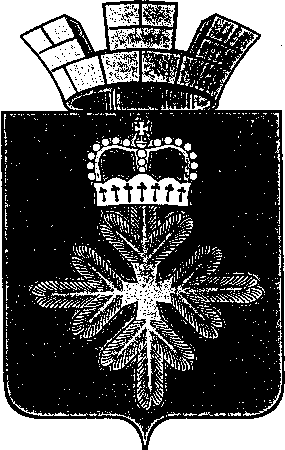 ПОСТАНОВЛЕНИЕГЛАВЫ ГОРОДСКОГО ОКРУГА ПЕЛЫМОб объявлении о проведении конкурса на замещение вакантной должности муниципальной службы в Администрации городского округа Пелым 	В соответствии с Федеральным законом от 02.03.2007 № 25-ФЗ «О муниципальной службе в Российской Федерации», Законом Свердловской области от 29.10.2007 №136-ОЗ «Об особенностях муниципальной службы на территории Свердловской области», Положением о проведении конкурса на замещения вакантных должностей муниципальной службы в органах местного самоуправления городского округа Пелым, утвержденным решением Думы городского округа Пелым от 26.09.2008 №120/8 «Об утверждении Положения о конкурсе на замещение вакантной должности муниципальной службы в органах местного самоуправления городского округа  Пелым» ПОСТАНОВЛЯЮ:	1.  Объявить конкурс на замещение вакантной должности муниципальной службы — ведущего специалиста по образованию (Приложение 1). 	2. Настоящее постановление опубликовать в информационной газете «Пелымский вестник» и разместить на официальном сайте городского округа Пелым в сети «Интернет».	3.   Контроль за исполнением настоящего постановления оставляю за собой.Глава городского округа Пелым                                                                  Ш.Т. Алиев     Приложение                                                                                                                                        к постановлению главы                             городского  округа Пелым                              от  25.01.2016. №  3  ОБЪЯВЛЕНИЕо проведении конкурса на замещение вакантной должности муниципальной службы – ведущего специалиста по образованию Администрация городского округа Пелым объявляет о приеме документов для участия в конкурсе на замещение вакантной должности муниципальной службы – ведущего специалиста по образованию.	В конкурсе на замещение вакантной должности муниципальной службы ведущего специалиста по образованию, могут принять участие граждане РФ, имеющие образование не ниже среднего профессионального образования.	1. Квалификационные требования к стажу муниципальной и (или) государственной службы либо работы по специальности: 	-наличие стажа  работы по специальности не менее трех лет.	2. Квалификационные требования к профессиональным знаниям: знание Конституции Российской Федерации, федеральных законов и иных нормативных правовых актов Российской Федерации, Устава Свердловской области и законов Свердловской области, иных нормативных правовых актов Свердловской области принимаемых Губернатором Свердловской области и Правительством Свердловской области,  Устава городского округа Пелым,  муниципальных правовых актов городского округа Пелым в соответствующей сфере деятельности органов местного самоуправления. 	3. Квалификационные требования к профессиональным навыкам, необходимым для исполнения должностных обязанностей, для замещения должности муниципальной службы: являются навыки организации и планирования работы, владения информационными технологиями, пользования офисной техникой и программным обеспечением, редактирования документации, организационные и коммуникативные навыки.	Граждане, желающие участвовать в конкурсе, могут сдавать документы, предусмотренные Положением о проведении конкурса на замещение вакантной должности муниципальной службы в органах местного самоуправления городского округа Пелым утвержденное решением Думы от 26.09.2008 г. №120/8:1) личное заявление на участие в конкурсе на замещение должности муниципальной службы;2) собственноручно заполненную и подписанную анкету установленной формы с приложением фотографии 4х 6;3) копию паспорта или заменяющий его документ (оригинал соответствующего документа предъявляется лично по прибытии на конкурс);4) копию трудовой книжки (за исключением случаев, когда служебная (трудовая) деятельность осуществляется впервые) или иные документы, подтверждающие трудовую (служебную) деятельность гражданина;5) копии документов о профессиональном образовании, а также о повышении квалификации;6) страховое свидетельство обязательного пенсионного страхования;7) свидетельство о постановке физического лица на учет в налоговые органы по месту жительства на территории Российской Федерации;8) документы воинского учета - для военнообязанных и лиц, подлежащих призыву на военную службу;9) заключение  медицинского учреждения о состоянии здоровья по установленной форме;10) сведения о доходах за год, предшествующий году поступления на муниципальную службу, об имуществе и обязательствах имущественного характера.5. Гражданин вправе предоставить рекомендательные письма с места работы, а также от отдельных лиц, знающих претендента.Достоверность сведений, предоставляемых гражданами, подлежат проверке.Документы принимаются с 26.01. 2016 года по 29.02.2016 года.Время приема документов с 14.00 до 16.00Прием документов ведет специалист по кадрам.Предполагаемая дата и время проведения конкурса на замещение вакантной должности муниципальной службы: 25.03.2016 года в 14.00 часов.Место проведения: г. Ивдель, п. Пелым, ул. Карла-Маркса, д. 5 в здании Администрации городского округа Пелым, зал заседаний 1 этаж.Получить подробную информацию о конкурсе можно по тел. (34386) 45-1-69 и на официальном сайте городского округа Пелым в сети «Интернет» по адресу «pelym-adm.info».от 25.01.2016 №  3п. Пелым 